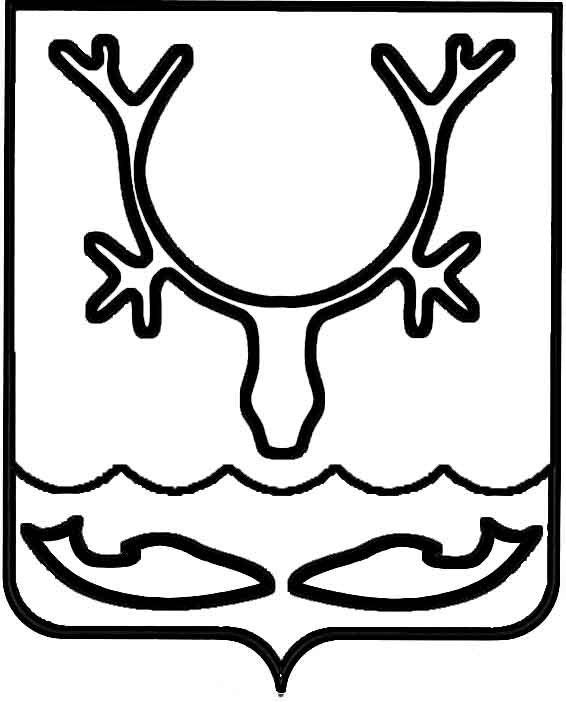 Администрация муниципального образования
"Городской округ "Город Нарьян-Мар"РАСПОРЯЖЕНИЕО проведении конкурсного отбора  по предоставлению грантов в форме субсидий победителям конкурса профессионального мастерства "Лучший мастер маникюра"В целях реализации муниципальной программы муниципального образования "Городской округ "Город Нарьян-Мар" "Развитие предпринимательства 
в муниципальном образовании "Городской округ "Город Нарьян-Мар", утвержденной постановлением Администрации МО "Городской округ "Город Нарьян-Мар" 
от 31.08.2018 № 584, в соответствии с Порядком предоставления грантов в форме субсидий победителям конкурса профессионального мастерства "Лучший мастер маникюра", утвержденным постановлением Администрации муниципального образования "Городской округ "Город Нарьян-Мар" от 18.09.2023 № 1322:1. Провести конкурсный отбор по предоставлению грантов в форме субсидий победителям конкурса профессионального мастерства "Лучший мастер маникюра" (далее – конкурс).2. Установить сроки приема заявок на участие в конкуре с 25.09.2023
по 26.10.2023.3. Назначить дату проведения первого этапа конкурса – 07.11.2023.4. Назначить дату проведения второго этапа конкурса – 09.11.2023.5. Управлению экономического и инвестиционного развития Администрации муниципального образования "Городской округ "Город Нарьян-Мар" – организатору конкурса осуществлять действия в соответствии с Порядком предоставления грантов 
в форме субсидий победителям конкурса профессионального мастерства "Лучший мастер маникюра", утвержденным постановлением Администрации муниципального образования "Городской округ "Город Нарьян-Мар" от 18.09.2023 № 1322.6. Управлению организационно-информационного обеспечения Администрации муниципального образования "Городской округ "Город Нарьян-Мар" обеспечить информационное сопровождение конкурса в средствах массовой информации.7. Контроль за исполнением настоящего распоряжения возложить 
на заместителя главы Администрации МО "Городской округ "Город Нарьян-Мар" 
по экономике и финансам.21.09.2023№509-рИ.о. главы города Нарьян-МараД.В. Анохин